ТЗ - Доработка функционала «Сделки с клиентами»Скопировать весь функционал в новый раздел «ЛИДЫ»Дополнить функционал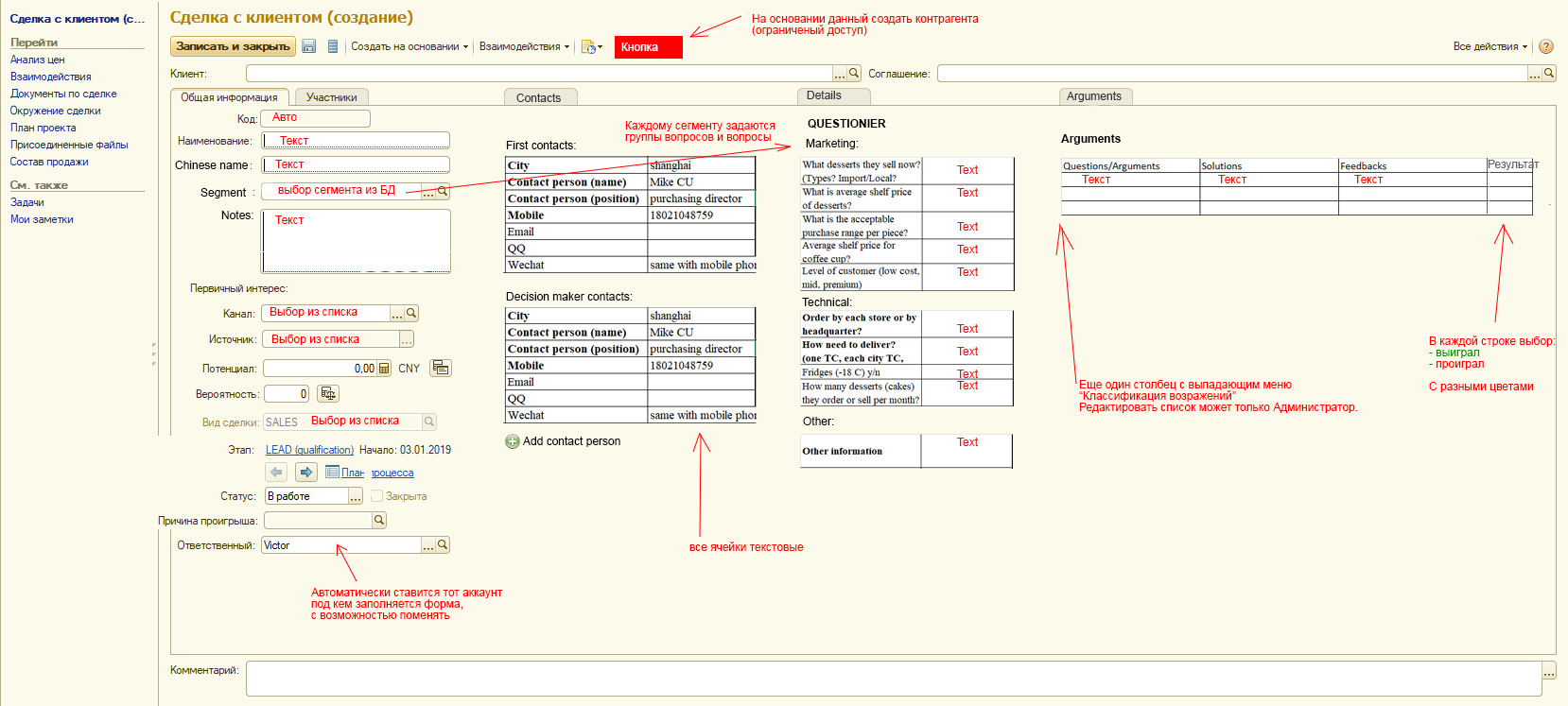 На базе этих форм нужно будет сделать отчет типа «воронки продаж» - отдельным ТЗ